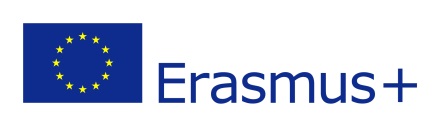 Erasmus+ KA107 - Letter of Confirmation for 	Teaching Assignment  	Staff Training Academic Year 2019/2020To whom it may concernName of host institution / enterprise 	I hereby confirm that Ms. / Mr. 	. 
from 	 
has taken part in the framework of the Erasmus+ KA107 Programme in our institution.Duration of teaching/training activity at host institution (in days): 	 
from (starting day of activity):  	 	until (last day of activity): …………	Number of teaching hours / training hours: …………Date,: 	,  Place	Signature of the authorized person of the partner institutionName and position Stamp of institution